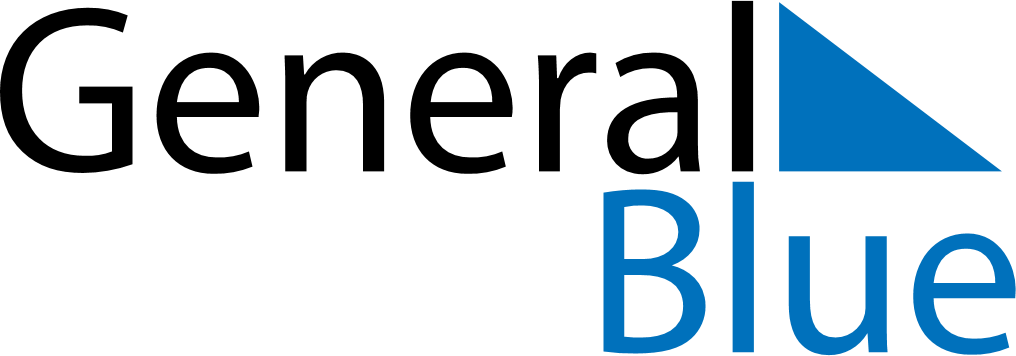 Finland 2028 HolidaysFinland 2028 HolidaysDATENAME OF HOLIDAYJanuary 1, 2028SaturdayNew Year’s DayJanuary 6, 2028ThursdayEpiphanyApril 14, 2028FridayGood FridayApril 16, 2028SundayEaster SundayApril 17, 2028MondayEaster MondayMay 1, 2028MondayLabour DayMay 14, 2028SundayMother’s DayMay 25, 2028ThursdayAscension DayJune 4, 2028SundayPentecostJune 23, 2028FridayMidsummer EveJune 24, 2028SaturdayMidsummer DayNovember 4, 2028SaturdayAll Saints’ DayNovember 12, 2028SundayFather’s DayDecember 6, 2028WednesdayIndependence DayDecember 24, 2028SundayChristmas EveDecember 25, 2028MondayChristmas DayDecember 26, 2028TuesdayBoxing DayDecember 31, 2028SundayNew Year’s Eve